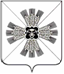 КЕМЕРОВСКАЯ ОБЛАСТЬАДМИНИСТРАЦИЯ ПРОМЫШЛЕННОВСКОГО МУНИЦИПАЛЬНОГО ОКРУГАПОСТАНОВЛЕНИЕот «03» августа 2021г. № 1408-Ппгт. ПромышленнаяОб утверждении Порядка использования юридическими лицами и населением объектов спорта, находящиеся в собственности Промышленновского муниципального округаВ соответствии с Федеральными законами от 04.12.2007 № 329-ФЗ              «О физической культуре и спорте в Российской Федерации», от 29.12.2012            № 273-ФЗ «Об образовании в Российской Федерации», руководствуясь Уставом муниципального образования Промышленновский муниципальный округ Кемеровской области - Кузбасса:Утвердить прилагаемый Порядок использования юридическими лицами и населением объектов спорта, находящиеся в собственности Промышленновского муниципального округа. Постановление подлежит размещению на официальном сайте администрации Промышленновского муниципального округа в сети Интернет.3. Контроль за исполнением настоящего постановления возложить на заместителя главы Промышленновского муниципального округа – начальника Управления культуры, молодежной политики, спорта и туризма администрации Промышленновского муниципального округа                     А.А. Мясоедову.4. Настоящее постановление вступает в силу со дня подписания.исп. А.В. Циттельтел. 74090 УТВЕРЖДЕНОпостановлениемадминистрации Промышленновского муниципального округа
от «____» __________ № _____ПОРЯДОКИспользования юридическими лицами и населением объектов спорта, находящиеся в собственности Промышленновского муниципального округа1. Настоящий Порядок использования юридическими лицами и населением объектов спорта, находящихся в собственности Промышленновского муниципального округа, (далее – Порядок) регулирует вопросы предоставления юридическим лицам и населению (физические лица, в том числе индивидуальные предприниматели) объектов недвижимого имущества или комплексов недвижимого имущества, специально предназначенных для проведения физкультурных мероприятий и (или) спортивных мероприятий, в том числе спортивных сооружений (далее – объекты спорта), находящихся в собственности Промышленновского муниципального округа, в целях удовлетворения потребностей в поддержании и укреплении здоровья, физической реабилитации и проведения физкультурно-оздоровительного и спортивного досуга.2. Целями и основными задачами реализации настоящего Порядка являются:привлечение населения к систематическим занятиям физической культурой и спортом, формирование здорового образа жизни, воспитание физических, морально-этических и волевых качеств;повышение роли физической культуры в оздоровлении, предупреждение заболеваемости и сохранение здоровья;повышение уровня физической подготовленности и улучшение спортивных результатов;организация и проведение спортивных мероприятий;профилактика вредных привычек и правонарушений;осуществление мероприятий по популяризации и развитию физической культуры и спорта;создание условий для самостоятельных и организованных занятий граждан физической культурой и спортом.3. Объекты спорта должны соответствовать нормативным требованиям, установленным нормативными правовыми актами Российской Федерации и Кемеровской области – Кузбасса, Промышленновского муниципального округа.4. Предоставление объектов спорта осуществляется при соблюдении требований к их антитеррористической защищенности.5. Физкультурно-оздоровительные и спортивные услуги, оказываемые на объектах спорта, должны соответствовать государственному стандарту Российской Федерации ГОСТ Р 52024-2003 «Услуги физкультурно-оздоровительные и спортивные. Общие требования». Не допускается оказание услуг на объектах спорта, на которых оказание таких услуг является небезопасным.6. Предоставление объектов спорта юридическим лицам и населению включает в себя:использование физкультурно-оздоровительных и спортивных сооружений, оборудованных для проведения занятий по физической культуре и спорту;использование физкультурно-оздоровительных и спортивных сооружений для оздоровительного отдыха;использование спортивного оборудования (тренажеров, снарядов, и других устройств и предметов, предназначенных для занятия физической культурой и спортом).7. Краевое государственное бюджетное (автономное) учреждение - правообладатель объекта спорта (далее - "учреждение") принимает решение об объемах использования юридическими лицами и населением объектов спорта с учетом необходимости обеспечения в полном объеме основной уставной деятельности учреждений (тренировочного, образовательного процессов), а также необходимости выполнения основных целей и задач, указанных в пункте 2 настоящего Порядка.8. Учреждения, в чьем оперативном управлении находятся физкультурно-оздоровительные и спортивные сооружения, предоставляют юридическим лицам и населению бесплатно доступную и достоверную информацию об условиях и порядке использования физкультурно-оздоровительных и спортивных сооружений, размере арендной платы за пользование ими, правилах поведения при использовании, а также об антитеррористической защищенности объектов спорта.9. Управление культуры, молодежной политики, спорта и туризма администрации Промышленновского муниципального округа осуществлять сбор информации от подведомственных учреждений об объектах спорта, возможных  к использованию пользователями, которые включаются в реестр подведомственных учреждений, имеющих возможность предоставить объекты спорта  населению Промышленновского муниципального округа (далее – реестр).Реестр включает в себя название учреждения, его адрес, название объекта спорта, график возможного предоставления объектов спорта (дни недели, часы), стоимость их предоставления, контактную информацию (телефон, адрес электронной почты, официальный сайт, данные уполномоченного на организацию использования объекта спорта должностного лица).Реестр размещается на официальном сайте: http://www.ukmpst-prom.ru/.Ведение и размещение реестра осуществляет Муниципальное бюджетное физкультурно-спортивное учреждение «Промышленновская спортивная школа».10. Заинтересованные в предоставлении объектов спорта лица, указанные в пункте 1 настоящего Порядка, направляют в учреждение, включенное в реестр, заявление о предоставлении во временное пользование объектам спорта Физические лица направляют также согласие на обработку персональных данных в соответствии с Федеральным законом от 27.07.2006 № 152-ФЗ «О персональных данных».11. Заявление о предоставлении права пользования объектами спорта включает следующие данные:для юридических лиц: сведения о наименовании, организационно-правовой форме, местонахождении, идентификационном номере налогоплательщика (ИНН), основном государственном регистрационном номере (ОГРН), адрес электронной почты (при наличии), цель использования объекта спорта, с указанием его наименования и местонахождения;для физических лиц: фамилию, имя, отчество (при наличии), почтовый адрес, адрес электронной почты (при наличии), дату государственной регистрации физического лица в качестве индивидуального предпринимателя (для индивидуальных предпринимателей), цель использования объекта спорта с указанием его наименования и местонахождения.Заявление может быть предоставлено в учреждение:в письменном виде лично, почтовым отправлением либо в отсканированном виде по электронной почте;в виде электронного документа, подписанного простой электронной подписью в соответствии с требованиями Федерального закона от 06.04.2011 № 63-ФЗ «Об электронной подписи» на адрес электронной почты.12. При поступлении заявления учреждение регистрирует его в журнале поступивших заявлений в течение одного рабочего дня с присвоением регистрационного номера.По результатам рассмотрения заявления учреждение принимает решение о предоставлении объекта спорта в аренду или безвозмездное пользование, либо об отказе в его предоставлении заявителю. В случае предусмотренном пунктом 14 настоящего Порядка, учреждением принимается решение о возможности предоставления объекта спорта в аренду или безвозмездное пользовании, либо об отказе в его предоставлении заявителю. Срок принятия решения не может превышать 10 рабочих дней.В течение двух рабочих дней со дня принятия решения о предоставлении объекта спорта в аренду или безвозмездное пользование с заявителем заключается договор в порядке, предусмотренном гражданским законодательством.
13. Основаниями для отказа в предоставлении объекта спорта лицам, указанным в пункте 1 настоящего Порядка, являются:превышение предельной численности посетителей по отношению к пропускной способности спортивной инфраструктуры объекта спорта;ремонтные работы, реконструкция, переоборудование спортивного объекта;отсутствие в графике работы объектов спорта свободного времени.14. В случае рассмотрения заявления о предоставлении во временное пользование (временное владение и пользование) объектов спорта, относящихся к недвижимому имуществу, закрепленного на праве оперативного управления за муниципальным бюджетным учреждением, договор аренды или безвозмездного пользования заключается в порядке, предусмотренном частью 1 статьи 17.1 Федерального закона от 26.07.2006                   № 135-ФЗ «О защите конкуренции». Указанные требования не распространяются на объекты спорта, находящиеся в ведении организаций, осуществляющих образовательную деятельность, в случае заключения ими договора с физкультурно-спортивными организациями для создания условий для занятия обучающимися физической культурой и спортом.                          Заместитель главыПромышленновского муниципального округа –начальник УКМПСТ Промышленновского округа                    А.А. МясоедоваГлаваПромышленновского муниципального округаД.П. Ильин